Кейс №5. «Применение контроллинга для минимизации финансовых рисков»С целью реализации стратегии инновационного развития экономики крайне важно освоение иных, более совершенных подходов к управлению финансово-хозяйственной деятельности. Однако процесс внедрения и апробации новых систем управления для организации всегда сопряжен с рисками. Ниже представлена выписка из годового отчета реальной организации, занимающейся производство светотехнического оборудования. «Финансовое состояние ОАО «ОСВАР» подвержено финансовым рискам, связанным прежде всего с покупательской способностью денег. Основным таким риском является влияние инфляции на финансово-экономическую деятельность Общества, которое проявляется следующим образом: Риск потерь, связанных со снижением реальной стоимости дебиторской задолженности при существенной отсрочке или задержке платежа; Риск увеличения процентов к уплате по заемным средствам; Риск увеличения себестоимости товаров, продукции, услуг из-за увеличения цены на энергоносители, транспортных расходов, увеличения заработной платы;Риск снижения финансовой устойчивости;Риск неплатежеспособности.Данные риски минимальны, т.к. Общество располагает возможностью привлечения кредитных ресурсов для покрытия кассовых разрывов;Инвестиционный риск. Общество мало подвержено инвестиционным рискам, т.к. половина инвестиционной программы выполняется силами Общества (хозяйственным способом);Инфляционный риск. Влияние инфляции на деятельность ОАО «ОСВАР» заключается в возможном снижении реальных доходов предприятия в связи с инфляционными процессами в экономике в целом. Для снижения отрицательного влияния инфляции Общество проводит мероприятия по оптимизации издержек, в том числе по максимально возможному регулированию цен на закупаемую продукцию поставщиков;Основные технико-экономические показатели ОАО «ОСВАР» за 2013 год.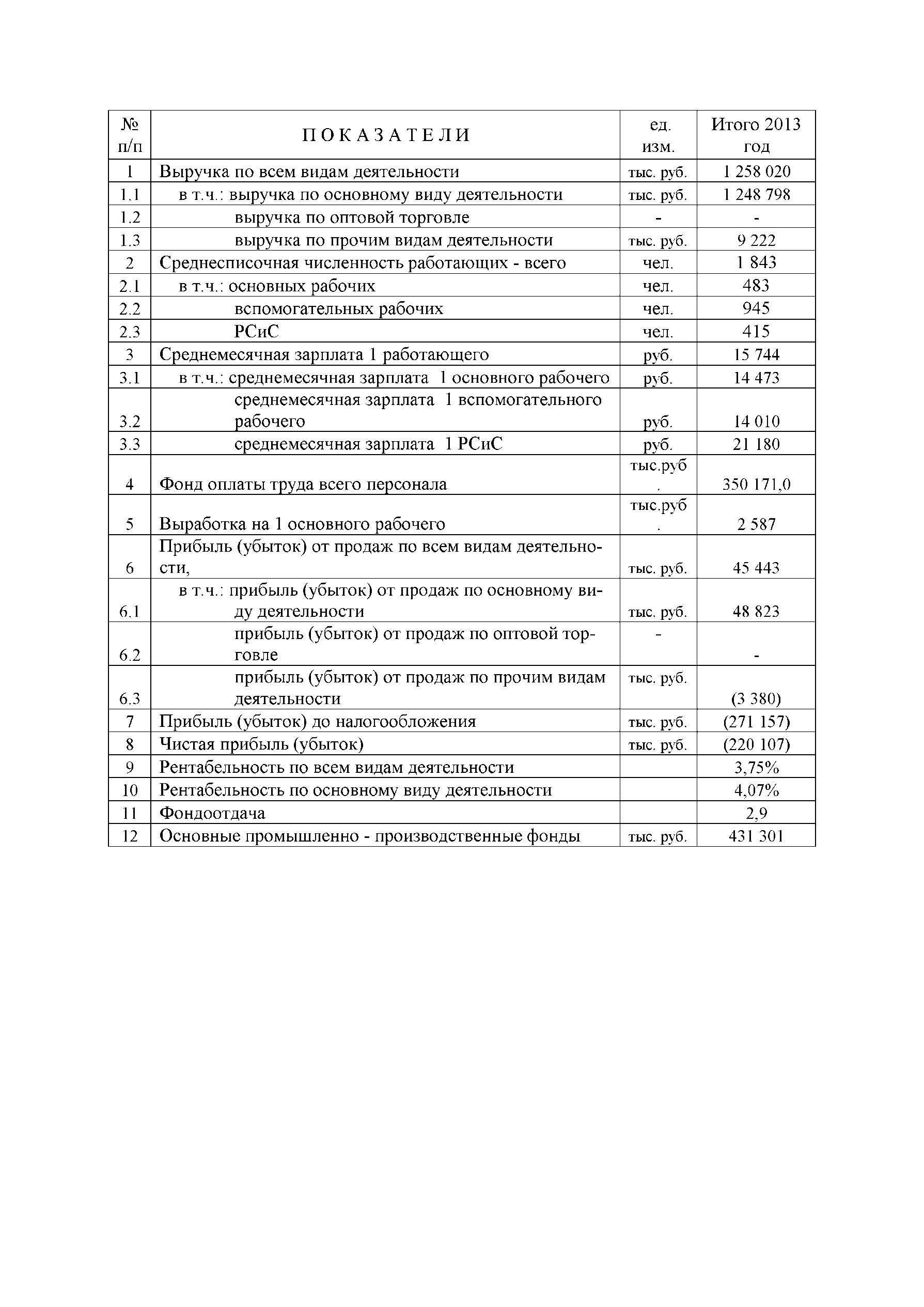 Процентный риск. К концу отчетного года кредитный портфель ОАО «ОСВАР» основан на процентных кредитах и состоит из кредитов с фиксированной и плавающей ставкой. Принимая во внимание незначительный объем обязательств с плавающей процентной ставкой, изменение процентных ставок не может оказать существенное неблагоприятное влияние на деятельность Общества;Валютный риск. Финансовое состояние ОАО «ОСВАР», его ликвидность, источники финансирования, результаты деятельности мало зависят от изменений валютного курса, поскольку деятельность Общества осуществляется таким образом, чтобы его активы и обязательства были отражены в национальной валюте.Мерами снижения финансовых рисков могут быть следующие: создание эффективной системы финансового бюджетирования, учета и анализа финансовых потоков, ведение эффективной ценовой политики, эффективное бизнес-планирование, систематический мониторинг за изменениями законодательной базы.»Задание:1. Определить какие финансовые риски не были обнаружены при составлении отчета данной организации;2. Предложить решения для нивелирования данных рисков не связанные с кардинальным изменением финансово-хозяйственной деятельности организации;3. Обосновать, на основе концепции контроллинга, меры по увеличение инвестиционной привлекательности данной организации;4. Попытаться сформулировать другие виды рисков, которым может быть подвержена организация с данными видом деятельности. Раскрыть их в разрезе: правовые риски, страновые и региональные риски, отраслевые риски;5. На основе технико-экономических показателей ОАО «ОСВАР» сформулировать основные препятствия, связанные с выходом организации на инновационный путь развития. 